Agenda1.	To receive apologies for absence, declarations of interest, as required, and requests for dispensation2.	To confirm the Minutes of the meeting held on 21st February 20223.	To consider the following planning application:Ref:		220332Site:	Kington Museum, Mill Street, KingtonDev:	Proposed replacement door and window units to provide double glazing4.	To note planning decisions by Herefordshire Council since last meeting5.	To note report regarding possible planning enforcement action6.	To consider response to Herefordshire Council’s draft Environmental Building Standards document7.	Update on Herefordshire Local Plan Spatial Options Consultation response8.	Date of next meeting and items for the agenda.Issued on 16.3.2022 byLiz KelsoClerk, Kington Town CouncilThe Old Police Station, Market Hall Street, Kington, HR5 3DPTel:  01544 239 098 or Mob:  07483 914 485Email:  clerk@kingtontowncouncil.gov.uk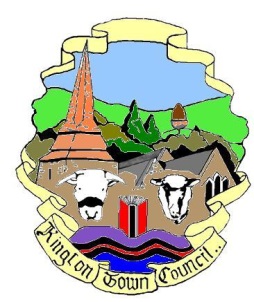 Kington Town CouncilEmail:  clerk@kingtontowncouncil.gov.uk Web site: www.kingtontowncouncil.gov.ukThe Planning CommitteeOn Monday 21st March 2022 at 6.00pmAtThe Old Police Station, Market Hall Street, Kingtonfor the purpose of transacting the following businessThe Planning CommitteeOn Monday 21st March 2022 at 6.00pmAtThe Old Police Station, Market Hall Street, Kingtonfor the purpose of transacting the following businessThe Planning CommitteeOn Monday 21st March 2022 at 6.00pmAtThe Old Police Station, Market Hall Street, Kingtonfor the purpose of transacting the following businessCommittee Members:  Cllrs. E. Banks, T. Bounds, J. Cooke,              P. Edwards, M. Fitton, F. Hawkins, E. Rolls, I. Spencer, R. Warne & R. Widdowson